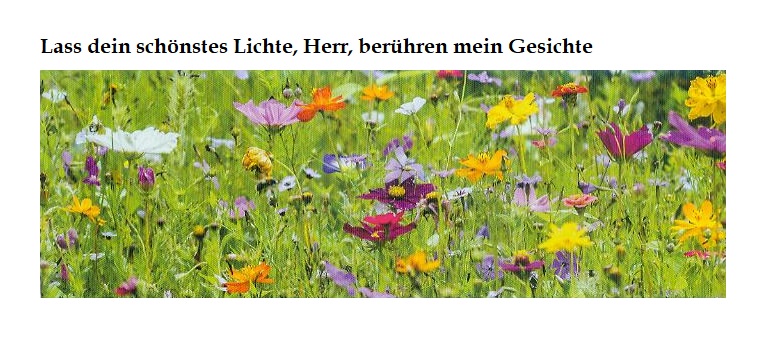 Liebe Frauen im Kirchenkreis Bramsche,heute möchten wir Euch/Ihnen einen kleinen Gruß in der Sommerzeit senden und eine Information zu den geplanten Veranstaltungen in diesem Jahr geben.Die Corona-Pandemie hat unser Leben stark verändert. Vieles musste und muss immer noch abgesagt werden, so auch die Treffen der Kirchenkreisfrauen.Unsere Tagesfahrt zum Stift Börstel musste abgesagt werden, auch der Sommerabend in Quakenbrück fällt aus. Das Kreisfrauenfrühstück am 26.10.20 bei Beinker in Vennermoor findet leider auch nicht statt. Wir glauben, dass die Vorschriften bis dahin nicht so gelockert werden, dass wir das Treffen unbeschwert durchführen können.Diese Veranstaltungen sind nicht aufgehoben – nur aufgeschoben.In unserem Team hat sich auch etwas geändert, wir brauchen VERSTÄRKUNG.Gudrun Jahnke hat ihr Ehrenamt aus beruflichen Gründen zum Jahresende 2019 aufgegeben.Susanne Benker zieht zur Familie nach Hannover.Wer sich vorstellen kann, in unserem Team mitzumachen, melde sich bitte bei uns. Zu gegebener Zeit melden wir uns wieder. Bleibt/Bleiben Sie bis dahin gesund und behütet. Wir wünschen Euch/Ihnen trotz aller Einschränkungen einen schönen Sommer.Ihr TeamAndrea Morchner  	Tel. 05435-9199664Angelika Bogott-Rieseler	Tel. 05461-61910Mechthild Auf dem Berge	Tel. 05468-1368Waltraut Grade	Tel. 05461-2346frauenbramsche@osnanet.deSegensgebet von Rolf KreuzerGottes guter Segen sei mit euch!Um euch zu schützen, um euch zu stützen auf euren Wegen.Gottes guter Segen sei vor euch!Mut, um zu wagen, nicht zu verzagen auf allen Wegen.Gottes guter Segen sei über euch!Liebe und Treue, immer aufs Neue auf euren Wegen.Gottes guter Segen sei um euch!Heute und morgen seid ihr geborgenauf allen Wegen.Gottes guter Segen sei in euch!sucht mit dem Herzen, leuchtet wie Kerzenauf allen Wegen.